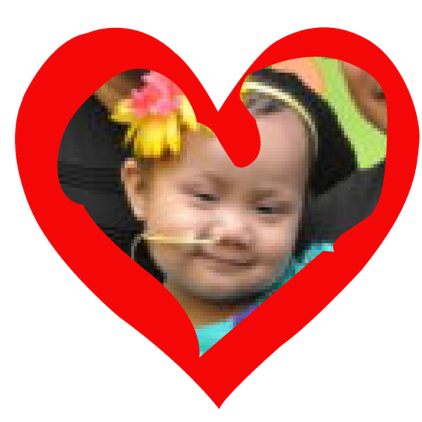 Together We Can Fill the House with Cooper Love!! Our neighbor, the Ronald House of Southern New Jersey will be hosting a Heart of the House Virtual Gala on February 12, 2021. Funds raised by the event will help the Ronald House in their mission to provide a home-away-from-home to families of seriously ill and traumatically injured children while they are treated at nearby hospitals. RMHSNJ also operates 11 Ronald McDonald Family Rooms within 9 pediatric units of hospitals across the Southern New Jersey region. From now until the event, the Ronald House will be selling valentines for $15 to fill the House with hearts of love. With a $15 donation, you can cover a family’s stay for one night and have the opportunity to watch the live show with hosts Kevin Reilly, former Philadelphia Eagle, and Jennifer French, CEO of the Ronald House. You will also have access to their online auction with tons of great items to bid on!Together, we can help make this event a great success by purchasing a heart and filling the house with Cooper love. Simply go to www.rmhsnj.org/gala to have your heart hanging in our “Home”Buy a Heart and get access to the virtual gala and online auction with tons of great items. 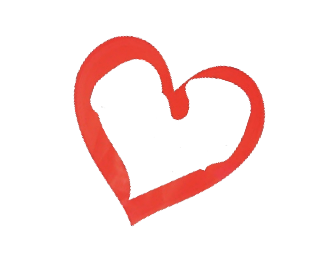 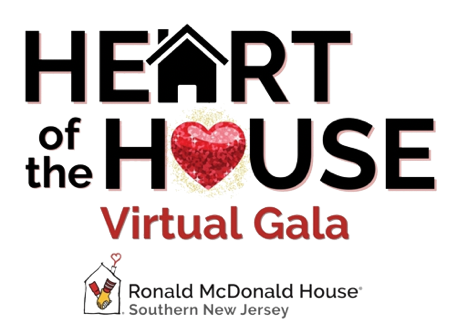 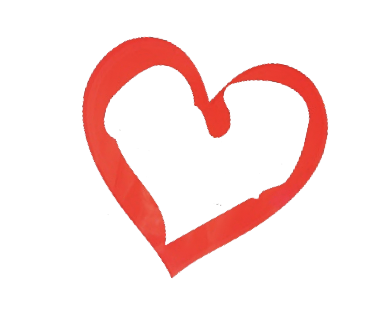 